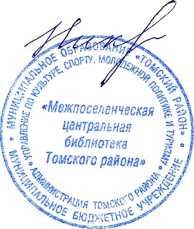 КОМАРОВОЙ ДАРЬЕ